Substance Institutepresents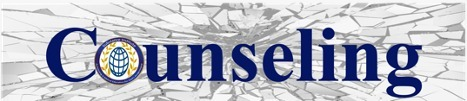 Module  12 -  Homework Understanding Workplace Counseling (Counseling at Work)Homework – Module 12 – Understanding Workplace Counseling (Counseling at Work)Name: ____________________________   Date:_____/_____/_____Question 1: What Is Workplace Counseling in your own words?____________________________________________________________________________________________________________________________________________________________________________________________________________________________________________________________________________________________________________________________________________________________________________________________________________________________________________________________________________________________________________________________________________________________________________________________________________________________________________________________________________________________________________________________________________________________________________________________________________________________________________Question 2: What are the 5 Signs an Employer Should Look out for?______________________________________________________________________________________________________________________________________________________________________________________________________________________________________________________________________________Question 3:  What are the Benefits of the Workplace Counseling Programs?______________________________________________________________________________________________________________________________________________________________________________________________________________________________________________________________________________Question 4: What are the 5 Perfect Workplace Counseling Program Insights?______________________________________________________________________________________________________________________________________________________________________________________________________________________________________________________________________________